Document InformationPublication HistoryGoogle Maps API Key: Not Displaying This issue occurs on new FieldData/BDRS portals where implementation has not been completed.Issue: Survey Maps will not loadError message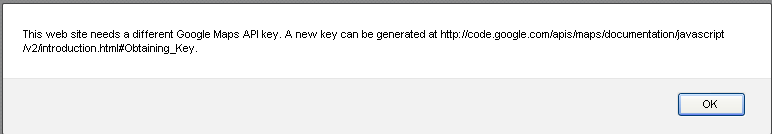 Fix:Navigate to Admin > Manage Portal > Edit PreferencesClick Add API Keys Reference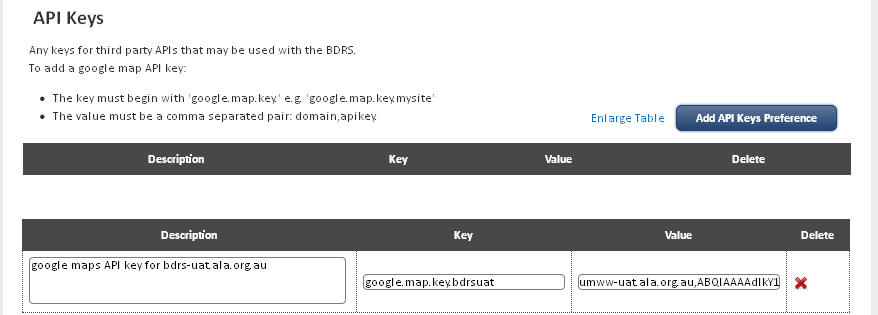 Add the following:NotesThe same key is used on production and User Acceptance Testing servers.Description and prefix to value can be anything - the real key is the value ala.org.au,ABQIAAAAdIkY1hdL06bwR3W3WGL2lBTywzZ2Wb6D2-BxLGvg54t676eSkhTikAURtyN02ZrDmslYq8cI7Q4kUAThis value makes the maps behave correctlySave the preferenceTest the mapPrepared For:Atlas of Living AustraliaAdministrators and developers  off the Atlas Field Data Capture SoftwareEditionDateFINALMarch 2012 Descriptiongoogle maps API key for bdrs-uat.ala.org.auKeygoogle.map.key.bdrsuatValueumww-uat.ala.org.au,ABQIAAAAdIkY1hdL06bwR3W3WGL2lBTywzZ2Wb6D2-BxLGvg54t676eSkhTikAURtyN02ZrDmslYq8cI7Q4kUA